Warm UP Replacements- Calculus Slope of Tangent Line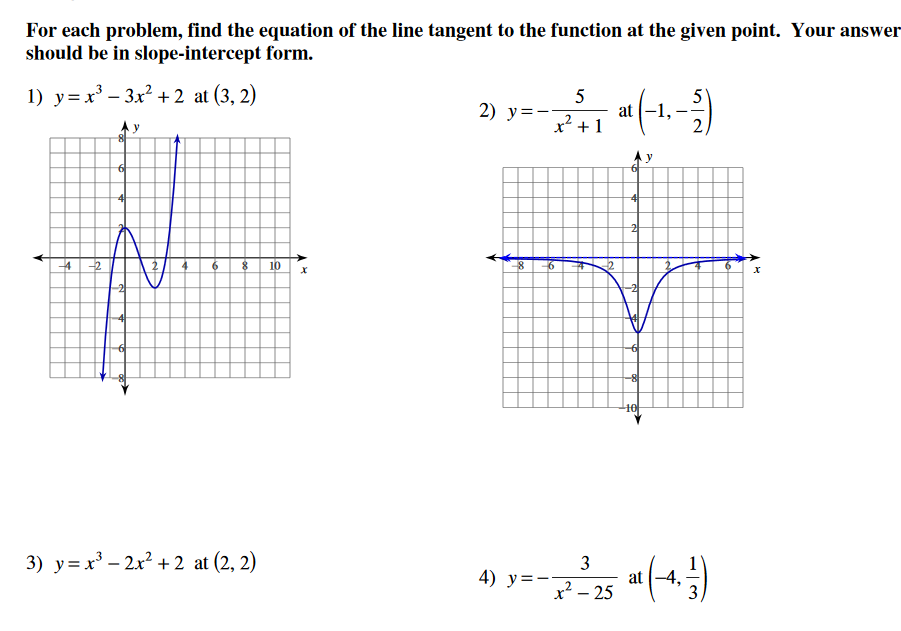 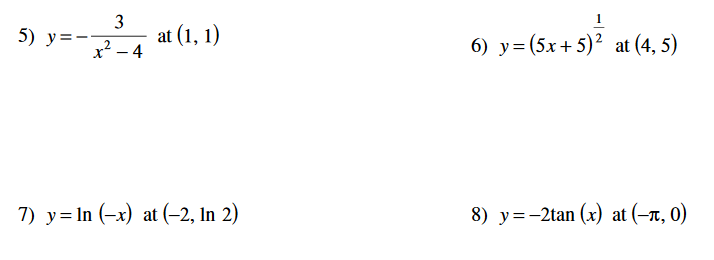 